Utah Health Information Network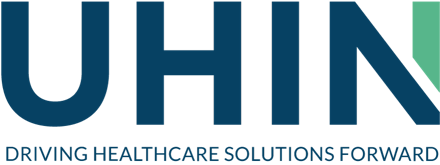 Job DescriptionUtah Health Information NetworkJob DescriptionJob TitleSoftware EngineerReporting SupervisorDirector of EngineeringTeamIT/ISPostingWhat if you could use your talent to have a positive impact on healthcare through the technical solutions you build? As a nonprofit, Utah Health Information Network, UHIN for short is a health information technology (HIT) company that is making a difference by bringing technically relevant solutions to the market. We offer affordable tools that allow providers, payers, and patients to safely exchange information electronically. We are looking for a skilled and energetic Engineers (All levels) to play an integral role on our team. If you’re passionate about building beautiful, intuitive and fluid designs, read on to see if you have what it takes to join the team!  Position SummaryPosition SummaryWe are looking for a hardworking, motivated, deadline driven individual to join our team and help change healthcare. The Software Engineer’s responsibilities include ensuring that the design, application, and maintenance of software meets UHIN’s quality standards. You should be a team player that has the ability to bring ideas to the table while supporting the overall goals of the engineering department. Applicants should have an overall understanding of the full stack. Experience writing semantic, modular front-end code using HTML5, SASS, CSS3, and W3C coding practices a plus. Knowledge of PHP, Laravel, Lumen, Bootstrap, Node.js and Vue.JS is also desirable. Interested? Read on to learn more!  We are looking for a hardworking, motivated, deadline driven individual to join our team and help change healthcare. The Software Engineer’s responsibilities include ensuring that the design, application, and maintenance of software meets UHIN’s quality standards. You should be a team player that has the ability to bring ideas to the table while supporting the overall goals of the engineering department. Applicants should have an overall understanding of the full stack. Experience writing semantic, modular front-end code using HTML5, SASS, CSS3, and W3C coding practices a plus. Knowledge of PHP, Laravel, Lumen, Bootstrap, Node.js and Vue.JS is also desirable. Interested? Read on to learn more!  Primary Expectations/ResponsibilitiesPrimary Expectations/ResponsibilitiesPrimary Responsibilities Forward Thinker: Promote design thinking, advocate design principles and best practicesCode: A full stack engineer with experience in backend and frontend technology (PHP, C#, .NET Core, Java, and JavaScript frameworks such as Vue.js, Node.js, Angular.js or similar)Integrate: Knowledge of integrating APIs on the frontend, backend, or third-partyBe a Scribe: Documenting skills using tools like Confluence, Swagger, and Readme.ioShoot for the cloud: Develop software architecture that is cloud ready and redundantMake it fast: Implementing and testing software for design, functionality, and performanceOther duties / Soft SkillsBe a team playerMust be analytical, detail oriented and able to translate functional requirements into your designDesign and develop applications using agile/SCRUM/Product development processesAdhere to good development practices: documentation, code standards, code/design reviews, optimization and maintainabilityWant to know more about the projects were working on? Come interview and find out all the cool software you could help us build!Primary Responsibilities Forward Thinker: Promote design thinking, advocate design principles and best practicesCode: A full stack engineer with experience in backend and frontend technology (PHP, C#, .NET Core, Java, and JavaScript frameworks such as Vue.js, Node.js, Angular.js or similar)Integrate: Knowledge of integrating APIs on the frontend, backend, or third-partyBe a Scribe: Documenting skills using tools like Confluence, Swagger, and Readme.ioShoot for the cloud: Develop software architecture that is cloud ready and redundantMake it fast: Implementing and testing software for design, functionality, and performanceOther duties / Soft SkillsBe a team playerMust be analytical, detail oriented and able to translate functional requirements into your designDesign and develop applications using agile/SCRUM/Product development processesAdhere to good development practices: documentation, code standards, code/design reviews, optimization and maintainabilityWant to know more about the projects were working on? Come interview and find out all the cool software you could help us build!QualificationsQualificationsRequired2+ Years in the software design and developmentBachelor’s Degree in Computer Science, related technical field or equivalent practical experienceDevelopment experience in PHP, JavaScript, C#, .NET Core, Node.js or JavaExperience designing with client rich technologies such as Vue.js, AngularJS, React or similar Development experience designing object-oriented programming languagesExperience working with on a scrum team and collaborating across product teams PreferredKnowledge of CSS frameworks (Bootstrap, Tailwind, Bulma etc.)Working knowledge of healthcare (HIPAA Regulations, PHI, X12, HL7, FHIR etc.) Working knowledge of modern PHP frameworks (Laravel, Symphony, etc.)Enterprise cloud experience (GCP, AWS, Azure etc.)Experience working with Product Development teamsAn understanding of the principles of accessibility and can build products that are accessible to users in healthcareCommentsCommentsTools and Equipment UsedPersonal computer including; email, internet, word processing, spreadsheet and data base software; phone; copy machine; fax machine and other office machinery.Physical DemandsThe physical demands described here are representative of those that must be met by an employee to successfully perform the essential functions of this job. Reasonable accommodations may be made to enable individuals with disabilities to perform the essential functions. While performing the duties of this job, the employee is frequently required to sit and talk or hear, use hands to finger, handle, feel or operate objects, tools, or controls; and reach with hands and arms. The employee is occasionally required to walk.The employee must occasionally lift and/or move up to 25 pounds. Specific vision abilities required by this job include close vision and the ability to adjust focus. The work environment is generally quiet.OtherThe duties listed above are intended only as illustrations of the various types of work that may be performed.  The omission of specific statements of duties does not exclude them from the position if the work is similar, related or a logical assignment to the position.Tools and Equipment UsedPersonal computer including; email, internet, word processing, spreadsheet and data base software; phone; copy machine; fax machine and other office machinery.Physical DemandsThe physical demands described here are representative of those that must be met by an employee to successfully perform the essential functions of this job. Reasonable accommodations may be made to enable individuals with disabilities to perform the essential functions. While performing the duties of this job, the employee is frequently required to sit and talk or hear, use hands to finger, handle, feel or operate objects, tools, or controls; and reach with hands and arms. The employee is occasionally required to walk.The employee must occasionally lift and/or move up to 25 pounds. Specific vision abilities required by this job include close vision and the ability to adjust focus. The work environment is generally quiet.OtherThe duties listed above are intended only as illustrations of the various types of work that may be performed.  The omission of specific statements of duties does not exclude them from the position if the work is similar, related or a logical assignment to the position.